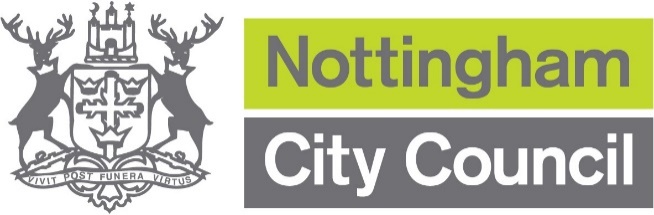 NOTTINGHAMSHIRE COUNTY COUNCIL ACT 1985 (PART IV)APPLICATION FOR THE USE OF CLASS 3B AND CLASS 4 LASERS AND INTENSE PULSED LIGHT SYSTEMS ONLYThis application form must be completed and returned to: Communities, Environment & Resident Services, Licensing, Byron House, Maid Marian Way, Nottingham, NG1 6HS.with a copy sent to Nottinghamshire Police, at:The Chief Constable, Nottinghamshire Police, City Division Licensing Team, Central Police Station, Byron House, Maid Marian Way, Nottingham NG1 6HS.The term ‘establishment for massage or special treatment’ means any premises used for or represented as being or intended to be used for the reception or treatment of persons requiring:Massage; or Electric treatment of radiant heat, light, electric vapour or sauna or other baths for therapeutic treatment; orOther similar treatment.Examples of licensable treatments include the operation of UV tanning equipment for use by the public, hair removal or tattoo removal treatments using Class 3B or 4 laser devices/IPL devices, hot stone treatment and the operation of sauna and steam rooms. As part of its consideration of an application for a licence for massage or special treatment, the Council may refuse to grant or renew a licence in the case of any person who has been convicted of an offence under the Sexual Offenders Acts or the Street Offences Acts or who may be otherwise unsuitable to hold a licence. Also, persons of known immoral character must not be employed in massage or special treatment establishments.Under Section 11(6) of the Nottinghamshire County Council Act 1985, applicants must give notice to the chief constable of Nottinghamshire Police of their application for a Massage or Special Treatment licence. This application requires you to declare that this notice has been given.  Notice can be given to the address listed above. In order to show that a person is of good character, suitable evidence should be obtained and submitted as part of the application, or as part of the notification of a proposal to employ new staff. Due to the Data Protection Act, information which may be held on the National Police Computer relating to relevant offences cannot be accessed by a third party. Such evidence may be obtained by completing a Data Subject Access Request Form G520a by following the link https://www.nottinghamshire.police.uk/document/apply-access-information-held-nottinghamshire-police%E2%80%99s-systems-subject-access-request-form. ExemptionsPlease note that a licence may not be required if you are a member of any duly constituted organisation or association which specifies qualifications for the practice by its members of chiropractic, osteopathy, naturopathy or acupuncture, being a member who is required to observe professional standards in such practice. Please contact Safety.Enforcement@nottinghamcity.gov.uk for advice regarding this exemption.APPLICATION FOR THE USE OF CLASS 3B AND CLASS 4 LASERS AND INTENSE PULSED LIGHT SYSTEMS ONLYPLEASE COMPLETE IN BLACK INK AND BLOCK CAPITALSI hereby apply for a licence: (tick as appropriate)	Grant      	Renewal 	Transfer  This authority is under a duty to protect the public funds it administers, and to this end may use the information you have provided on this form for the prevention and detection of fraud. It may also share this information with other bodies responsible for auditing or administering public funds for these purposes. For further information, see http://www.nottinghamcity.gov.uk or contact the licensing department. If you require any additional information on how we process personal data, please visit www.nottinghamcity.gov.uk/privacy-statement Once your application has been processed, the Licensing Team will contact you to take the payment fee. The fees listed below are subject to change periodically, however the Licensing Team will advise you of the current fee when you are contacted for payment to be taken.Section 2 – To be completed by each Authorised User i.e. a person who is deemed competent to operate the Class 3b or 4 Laser/IPL device  Please photocopy as necessary. Each person must sign to confirm his or her details. Please provide a passport sized photograph of each person. All Practitioners are required to complete the treatment and qualifications table below. You must attach a photocopy of the certificate or training record to this registration form as proof that you have received the qualification. Please tick treatment you’re trained in and attach copies of the certificationThis authority is under a duty to protect the public funds it administers, and to this end may use the information you have provided on this form for the prevention and detection of fraud. It may also share this information with other bodies responsible for auditing or administering public funds for these purposes. For further information, see http://www.nottinghamcity.gov.uk or contact the licensing department. If you require any additional information on how we process personal data, please visit www.nottinghamcity.gov.uk/privacy-statement GUIDANCE NOTES FOR APPLICANTSREHABILITATION OF OFFENDERS ACT 1974You will notice that one of the sections of the application form asks you to provide details of any criminal convictions that you have.  You should read these Guidance Notes and those relating to the guidelines for convictions, carefully before completing these sections.  Nottingham City Council has made a commitment not to discriminate against ex-offenders and if you have to disclose any previous convictions this will not automatically exclude you from the application process.  Former convictions will only be considered in this specific context of your application will only be taken into account if the nature of the offence is relevant to the type of work you will be doing.What is a ‘Spent’ Conviction?Under the provisions of the Rehabilitation of Offenders Act 1974, if someone has been convicted of an offence and is not convicted again during a specified rehabilitation period, their conviction becomes ‘spent’.  A spent conviction need not be disclosed on your application form.If however, your conviction has not been spent you must disclose it on your application form.  You do not need to tell us about any convictions which have become spent under the terms of the Act - you are only obliged to disclose any convictions which are un-spent.How long are the Rehabilitation Periods?A conviction becomes spent after a certain length of time which changes with the sentence and your age at the time of conviction.  Some examples are:-Note:  *the Rehabilitation periods are halved if the offender was under 17 at the time of the offence was 	committed.If you have previous convictions for which the specified rehabilitation period is not yet expired you must declare these convictions on your application form.  Sentences exceeding 30 months are never spent.  It is the sentence imposed by the Court that counts (even if it is a suspended sentence), not the actual time spent in prison. Any information given will be treated as confidential and used only in connection with this application.Where Can I Get Further Advice about how the Rehabilitation of Offenders Act Applies to Me?If you are unsure about whether you have to declare a previous conviction you should contact your local Probation Officer or the Citizens Advice Bureau or your Solicitor or consult the Home Office Publication ‘A Guide to the Rehabilitation Offenders Act 1974’. If you require any additional information on how we process personal data, please visit www.nottinghamcity.gov.uk/privacy-statement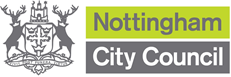 Communities, Environment & Resident Services LicensingCentral Police Station Byron HouseMaid Marian WayNottinghamNG1 6HSNOTTINGHAMSHIRE COUNTY COUNCIL ACT 1985 (PART IV)APPLICANTAPPLICANTAPPLICANTAPPLICANTAPPLICANTAPPLICANTAPPLICANTAPPLICANTApplicant’s full nameApplicant’s full nameApplicant’s full nameAny Maiden/former name(s)Any Maiden/former name(s)Any Maiden/former name(s)Date of birthDate of birthDate of birthPlace of birthPlace of birthPlace of birthApplicant’s private addressApplicant’s private addressApplicant’s private addressDaytime telephone numberDaytime telephone numberDaytime telephone numberIs this application on behalf of a company, society, association or other body?In the case of a company, society, association or other body, give the registered office (and principal office if different) and names and private addresses of the directors or other persons responsible directly or indirectly for the management of the establishmentIs this application on behalf of a company, society, association or other body?In the case of a company, society, association or other body, give the registered office (and principal office if different) and names and private addresses of the directors or other persons responsible directly or indirectly for the management of the establishmentIs this application on behalf of a company, society, association or other body?In the case of a company, society, association or other body, give the registered office (and principal office if different) and names and private addresses of the directors or other persons responsible directly or indirectly for the management of the establishment☐ Yes          ☐ No☐ Yes          ☐ No☐ Yes          ☐ No☐ Yes          ☐ No☐ Yes          ☐ NoIs the applicant the sole owner of the premises?Is the applicant the sole owner of the premises?Is the applicant the sole owner of the premises? Yes           No Yes           No Yes           No Yes           No Yes           NoIs the applicant the sole owner of the business?Is the applicant the sole owner of the business?Is the applicant the sole owner of the business? Yes           No Yes           No Yes           No Yes           No Yes           NoIs the applicant the manager of the business?Is the applicant the manager of the business?Is the applicant the manager of the business? Yes          No Yes          No Yes          No Yes          No Yes          NoGive details of any interest including employment in any other establishment for massage or special treatment within the UKGive details of any interest including employment in any other establishment for massage or special treatment within the UKGive details of any interest including employment in any other establishment for massage or special treatment within the UK None          YesIf Yes, please provide the name and address of the establishment(s) below: None          YesIf Yes, please provide the name and address of the establishment(s) below: None          YesIf Yes, please provide the name and address of the establishment(s) below: None          YesIf Yes, please provide the name and address of the establishment(s) below: None          YesIf Yes, please provide the name and address of the establishment(s) below:Has the applicant been convicted under the Sexual Offences Act 1956 to 1985 or the Street Offences Act 1959?Has the applicant been convicted under the Sexual Offences Act 1956 to 1985 or the Street Offences Act 1959?Has the applicant been convicted under the Sexual Offences Act 1956 to 1985 or the Street Offences Act 1959? Yes           NoIf Yes, please provide details: Yes           NoIf Yes, please provide details: Yes           NoIf Yes, please provide details: Yes           NoIf Yes, please provide details: Yes           NoIf Yes, please provide details:Has the applicant been convicted of any other criminal offences?	Please see enclosed guidance regarding spent convictions. Criminal convictions are not an automatic bar to the granting of a Licence.Has the applicant been convicted of any other criminal offences?	Please see enclosed guidance regarding spent convictions. Criminal convictions are not an automatic bar to the granting of a Licence.Has the applicant been convicted of any other criminal offences?	Please see enclosed guidance regarding spent convictions. Criminal convictions are not an automatic bar to the granting of a Licence. Yes           NoIf Yes, please provide details: Yes           NoIf Yes, please provide details: Yes           NoIf Yes, please provide details: Yes           NoIf Yes, please provide details: Yes           NoIf Yes, please provide details:ESTABLISHMENT DETAILSESTABLISHMENT DETAILSESTABLISHMENT DETAILSESTABLISHMENT DETAILSESTABLISHMENT DETAILSESTABLISHMENT DETAILSESTABLISHMENT DETAILSESTABLISHMENT DETAILSTrading name of the establishment/businessTrading name of the establishment/businessTrading name of the establishment/businessFull address of the establishmentFull address of the establishmentFull address of the establishmentTelephone number of the establishmentTelephone number of the establishmentTelephone number of the establishmentEmail address of the establishmentEmail address of the establishmentEmail address of the establishmentName of the person in control of the establishmentName of the person in control of the establishmentName of the person in control of the establishmentContact details of the person in control of the premises (if different from above)Contact details of the person in control of the premises (if different from above)Contact details of the person in control of the premises (if different from above)Name and address of Business Laser Protection Advisor (LPA)Name and address of Business Laser Protection Advisor (LPA)Name and address of Business Laser Protection Advisor (LPA)Name and address of Business Laser Protection Advisor (LPA)Name and address of Business Laser Protection Advisor (LPA)Name and address of Business Laser Protection Advisor (LPA)Name and address of Business Laser Protection Advisor (LPA)Name and address of Business Laser Protection Advisor (LPA)Name and address of Business Laser Protection Advisor (LPA)Name and address of Business Laser Protection Advisor (LPA)Name and address of Business Laser Protection Advisor (LPA)Name and address of Business Laser Protection Advisor (LPA)Tel:Name and address of Business Laser Protection Advisor (LPA)Name and address of Business Laser Protection Advisor (LPA)Name and address of Business Laser Protection Advisor (LPA)Email:Details of qualifications and registration of the LPADetails of qualifications and registration of the LPADetails of qualifications and registration of the LPAName and address of Business Laser Premises Supervisor (LPS)Name and address of Business Laser Premises Supervisor (LPS)Name and address of Business Laser Premises Supervisor (LPS)Name and address of Business Laser Premises Supervisor (LPS)Name and address of Business Laser Premises Supervisor (LPS)Name and address of Business Laser Premises Supervisor (LPS)Name and address of Business Laser Premises Supervisor (LPS)Name and address of Business Laser Premises Supervisor (LPS)Name and address of Business Laser Premises Supervisor (LPS)Name and address of Business Laser Premises Supervisor (LPS)Name and address of Business Laser Premises Supervisor (LPS)Name and address of Business Laser Premises Supervisor (LPS)Tel:Name and address of Business Laser Premises Supervisor (LPS)Name and address of Business Laser Premises Supervisor (LPS)Name and address of Business Laser Premises Supervisor (LPS)Email:Details of the Laser and or Intense Light System (S) (Prescribed Equipment) to be used at the premises and operating frequency of the equipment (use separate sheet if necessary)Please include the Serial Number for all equipment.Details of the Laser and or Intense Light System (S) (Prescribed Equipment) to be used at the premises and operating frequency of the equipment (use separate sheet if necessary)Please include the Serial Number for all equipment.Details of the Laser and or Intense Light System (S) (Prescribed Equipment) to be used at the premises and operating frequency of the equipment (use separate sheet if necessary)Please include the Serial Number for all equipment.Name and DetailsName and DetailsSerial NumberSerial NumberSerial NumberDetails of the Laser and or Intense Light System (S) (Prescribed Equipment) to be used at the premises and operating frequency of the equipment (use separate sheet if necessary)Please include the Serial Number for all equipment.Details of the Laser and or Intense Light System (S) (Prescribed Equipment) to be used at the premises and operating frequency of the equipment (use separate sheet if necessary)Please include the Serial Number for all equipment.Details of the Laser and or Intense Light System (S) (Prescribed Equipment) to be used at the premises and operating frequency of the equipment (use separate sheet if necessary)Please include the Serial Number for all equipment.Please provide details of eye protection to be used with the above equipment.(Include British Standard Reference No.)Please provide details of eye protection to be used with the above equipment.(Include British Standard Reference No.)Please provide details of eye protection to be used with the above equipment.(Include British Standard Reference No.)Name of Authorised Users of the equipmentNote: All authorised users at the premises, including the laser premises supervisor (LPS) must also complete a Section 2 form (below).Name of Authorised Users of the equipmentNote: All authorised users at the premises, including the laser premises supervisor (LPS) must also complete a Section 2 form (below).Name of Authorised Users of the equipmentNote: All authorised users at the premises, including the laser premises supervisor (LPS) must also complete a Section 2 form (below).Name of Authorised Users of the equipmentNote: All authorised users at the premises, including the laser premises supervisor (LPS) must also complete a Section 2 form (below).Name of Authorised Users of the equipmentNote: All authorised users at the premises, including the laser premises supervisor (LPS) must also complete a Section 2 form (below).Name of Authorised Users of the equipmentNote: All authorised users at the premises, including the laser premises supervisor (LPS) must also complete a Section 2 form (below).Name of Authorised Users of the equipmentNote: All authorised users at the premises, including the laser premises supervisor (LPS) must also complete a Section 2 form (below).Name of Authorised Users of the equipmentNote: All authorised users at the premises, including the laser premises supervisor (LPS) must also complete a Section 2 form (below).Name of Authorised Users of the equipmentNote: All authorised users at the premises, including the laser premises supervisor (LPS) must also complete a Section 2 form (below).Name of Authorised Users of the equipmentNote: All authorised users at the premises, including the laser premises supervisor (LPS) must also complete a Section 2 form (below).Name of Authorised Users of the equipmentNote: All authorised users at the premises, including the laser premises supervisor (LPS) must also complete a Section 2 form (below).Name of Authorised Users of the equipmentNote: All authorised users at the premises, including the laser premises supervisor (LPS) must also complete a Section 2 form (below).Name of Authorised Users of the equipmentNote: All authorised users at the premises, including the laser premises supervisor (LPS) must also complete a Section 2 form (below).Name of Authorised Users of the equipmentNote: All authorised users at the premises, including the laser premises supervisor (LPS) must also complete a Section 2 form (below).Name of Authorised Users of the equipmentNote: All authorised users at the premises, including the laser premises supervisor (LPS) must also complete a Section 2 form (below).List of Treatments (Please tick all that undertaken at your business)List of Treatments (Please tick all that undertaken at your business)List of Treatments (Please tick all that undertaken at your business)List of Treatments (Please tick all that undertaken at your business)List of Treatments (Please tick all that undertaken at your business)List of Treatments (Please tick all that undertaken at your business)List of Treatments (Please tick all that undertaken at your business)Vascular TreatmentsAblative TreatmentAblative TreatmentAblative TreatmentAblative TreatmentPort wine stainsRemoval of epidermal layersRemoval of epidermal layersRemoval of epidermal layersRemoval of epidermal layersTelangectasiaAcne scarringAcne scarringAcne scarringAcne scarringThread veinsWart removalWart removalWart removalWart removalLeg veinsBenign lesionsBenign lesionsBenign lesionsBenign lesionsPigmented TreatmentsPhoto-RejuvenationPhoto-RejuvenationPhoto-RejuvenationPhoto-RejuvenationTattoo removalPhoto-agingPhoto-agingPhoto-agingPhoto-agingPigmented lesionsRosaceaRosaceaRosaceaRosaceaLentignesLarge poresLarge poresLarge poresLarge poresPhoto-agingMottled pigmentationMottled pigmentationMottled pigmentationMottled pigmentationHair RemovalBody and facial hairAny other Treatment (Please list)Any other Treatment (Please list)Any other Treatment (Please list)Any other Treatment (Please list)Hair management for hirsutismPlease attach the following documentsPlease attach the following documentsA copy of the Treatment Protocol that covers all treatments offered produced or approved by an Expert Registered Healthcare Professional (ERHP) for each Laser and /or Intense Light System (Prescribed Equipment) to be used on the premises A copy of the Local Rules, Risk Assessment and Register of Authorised UsersCompleted Section 2 forms for all Authorised Users including copies of certificates and photographsA plan of the premises (see attached guidance)A copy of the public liability insurance (with schedule) for the premises DeclarationI, the undersigned, hereby declare that the information contained in this application is true and accurate to the best of my knowledge.I understand that if I knowingly or recklessly make a false statement or omit any material particularly in giving information as part of this application I shall be committing an offence and will be liable for prosecution.I confirm I have notified Nottinghamshire Police of this application for a Massage and Special Treatment(s) licence.Applicant’s Signature: 				 	    Date: 				Laser / IPL TreatmentsLaser/IPL Equipment with or without part body massage and/or other special treatment£429.00Laser/IPL equipment and provision of full body massage with or without other special treatment £668.00Renewal of Laser/IPL equipment with or without part body massage and/or other special treatment£339.00Renewal of Laser/IPL equipment and provision of full body massage with or without other special treatment£578.00Full name:Any Maiden/Former name(s):Date and place of birth:Home address:Contact telephone numberEmail addressTrading name and address of the Establishment (work premises where licensable treatment takes place) Trading name and address of the Establishment (work premises where licensable treatment takes place) Trading name and address of the Establishment (work premises where licensable treatment takes place) Trading name and address of the Establishment (work premises where licensable treatment takes place) Tel:Trading name and address of the Establishment (work premises where licensable treatment takes place) Email:Have you been convicted under the Sexual Offences Act 1956 to 1985 or the Street Offences Act 1959? Yes           NoIf Yes, please provide details: Yes           NoIf Yes, please provide details:Have you been convicted of any other criminal offences?	Please see enclosed guidance regarding spent convictions. Criminal convictions are not an automatic bar to the granting of a Licence. Yes           NoIf Yes, please provide details: Yes           NoIf Yes, please provide details:Please attached a passport sized photograph of the Practitioner Please enclose evidence of your Core of Knowledge Training Certificate			Please enclose evidence of your Core of Knowledge Training Certificate			Please enclose evidence of your Core of Knowledge Training Certificate			List of TreatmentsQualifications Details  – Please attach certificatesVascular TreatmentsPort wine stainsTelangectasiaThread veinsLeg veinsPigmented TreatmentsTattoo removalPigmented lesionsLentignesPhoto-agingHair RemovalBody and facial hairHair management for hirsutismAblative TreatmentRemoval of epidermal layersAcne scarringWart removalBenign lesionsPhoto-RejuvenationPhoto-ageingRosaceaLarge poresMottled pigmentationAny other Treatment (Please list)DeclarationI, the undersigned, hereby declare that the information contained in this application is true and accurate to the best of my knowledge.I understand that if I knowingly or recklessly make a false statement or omit any material particularly in giving information as part of this application I shall be committing an offence and will be liable for prosecution.Practitioners Signature: 				 	    Date: 				SentencePeriod of Good Conduct needed for Conviction to become Spent* 6 months to 30 months 		imprisonment or Youth Custody Sentence10 Years* Less than 6 months imprisonment or Youth Custody Sentence7 Years* A Fine or Community Service Orderor Probation Order/Community Punishment Order5 YearsAn Absolute Discharge6 MonthsDismissal from HM Service7 YearsBorstal7 YearsConditional Discharge or Bind Over1 Year from the date of conviction or period of discharge, or bound over, whichever is the longer.